Zdravotní technika, příprava k ústní maturitní zkoušce 2021/2022   Ke zkoušce nezapomenout kalkulačku !!!!!!Typologie a zařizovací předměty 					3. ročníkMateriály pro kanalizační potrubí 				3. ročník	Vnitřní kanalizace – připojovací a odpadní potrubí		3. ročníkVnitřní kanalizace – svodné a dešťové potrubí	, HSDV	3. ročníkDimenzování vnitřní kanalizace					3. ročníkKanalizační přípojky a ČOV, zařízení na ochranu vnitřní kanalizace	3. ročníkStoky a objekty na stokových sítích, stokové systémy    	3. ročníkProjektování vnitřní kanalizace (Manuál)			3. ročníkVnitřní vodovod 							4. ročníkVedení vnitřních vodovodů a kompenzátory			4. ročníkStanovení výpočtového průtoku vnitřních vodovodů		4. ročníkVýpočet vnitřních vodovodů 					4. ročníkPříprava a rozvody teplé vody  					4. ročníkProjektování vnitřního vodovodu 					4. ročníkVodovodní přípojky a vodárenství                		          4. ročník     16.Plyn17. Plyn18. Plyn19. Plyn20. PlynJak probíhá ústní zkouška:1. Dostavit se včas podle rozpisu 2 .Vyučující Vám nabídne vylosovat si otázku3. Po výběru otázky Vám učitel dá podklady k vylosované otázce4. Příprava trvá 30 minut (zde si připravíte poznámky, výpočty apod.)5. Poté budete vyzváni k obhajobě otázky, zkouška trvá 15 minut6. POB zkouší u stolu, PEK a TRC využívají často tabule, (pokud Vám nesdělí formu zkoušky, tak se s nimi domluvte zavčas ve výuce)7. Výsledek zkoušky Vám bude sdělen ve stejný den při závěrečném společném vyhodnocení VÝPOČET VNITŘNÍCH VODOVODŮA. Bytový dům nebo rodinný dům                Q = 		(l/s)Půdorysy: Suterén, 1.NP – 3.NPSchéma rozvodůAxonometrieVstupní data: zařizovací předměty, q (jmenovité výtoky), tlaky pož, disp.ÚsekyVýpočty: Q, ztráty R a ZHydraulické posouzeníB. Hotelový dům, penzion                         Q = 		(l/s)C. Hygienická zařízení průmyslových závodů     Q =  		(l/s)D. Vzorová zadání pro výpočet např.:ODKAZY K DIMENZOVÁNÍ VNITŘNÍHO VODOVODU DLE:ČSN 75 5455 a zjednodušená dle ČSN EN 806-3.ČSN EN 806-3 nelze použít pro dimenzování:vnitřního vodovodu v jiných než výše uvedených budováchvnitřního vodovodu s odběrnými místy, jejichž jmenovité výtoky jsou větší dovoluje norma (viz odkaz dole)požárního vodovodu; vodovodních přípojek; potrubí vně budovy; cirkulačního potrubí teplé vody vodovodů, u kterých se předpokládá nepřetržitý odběr vody z některé výtokové armatury nebo zařízení trvající déle než 15 min. V případech, kdy nelze potrubí dimenzovat podle ČSN EN 806-3, použije se pro dimenzování ČSN 75 5455, platná od 1. 3. 2014.https://medenerozvody.cz/projektovani-instalace-medi/dimenzovani-medeneho-potrubi-vnitrniho-vodovoduhttps://voda.tzb-info.cz/normy-a-pravni-predpisy-voda-kanalizace/4181-nova-norma-csn-en-806-3-pro-dimenzovani-vnitrnich-vodovoduVýpočet vnitřních vodovodů podle nové ČSN 75 5455Ing. Jakub Vrána, Ph.D. Ústav ZTB, Fakulta stavební VUT v Brněhttps://voda.tzb-info.cz/normy-a-pravni-predpisy-voda-kanalizace/4694-vypocet-vnitrnich-vodovodu-podle-nove-csn-75-5455Dimenzování potrubí vnitřního vodovodu vychází z výpočtových průtoků, průtočných rychlostí a tlakových ztrát v potrubí a zařízeních. Protože evropská norma ČSN EN 806-3 platí pro dimenzování potrubí jen v některých budovách a nevylučuje dimenzování potrubí podle národních norem, byla v roce 2007 revidována ČSN 73 6655. Od 1. srpna 2007 u nás platí nová národní norma ČSN 75 5455 "Výpočet vnitřních vodovodů", která nahrazuje ČSN 73 6655 "Výpočet vnútorných vodovodov" z 16. 11. 1985. Tento příspěvek se zabývá dimenzováním přívodního a cirkulačního potrubí vnitřních vodovodů podle nové ČSN 75 5455 a porovnáním této normy s některými normami platnými v zemích EU.      Předběžný návrh světlosti potrubíSvětlost potrubí se předběžně stanoví tak, aby průtočná rychlost v přívodním potrubí byla pokud možno nejméně 0,5 m/s a v cirkulačním potrubí nejméně 0,3 m/s (u měděného potrubí alespoň 0,2 m/s). Nejvyšší průtočné rychlosti, které nesmí být překročeny, jsou uvedeny v tabulce 7. Pokud výrobce potrubí nestanoví jinak, nemá být v prostorech, kde nesmí být překročena požadovaná hladina hluku, průtočná rychlost v kovovém přívodním potrubí vyšší než cca 1,5 m/s a v plastovém přívodním potrubí cca 2,0 m/s.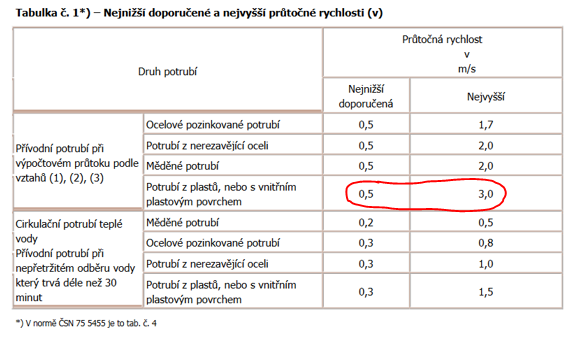 https://medenerozvody.cz/news/rychlost-proudeni-pitne-vody-v-domovnich-rozvodech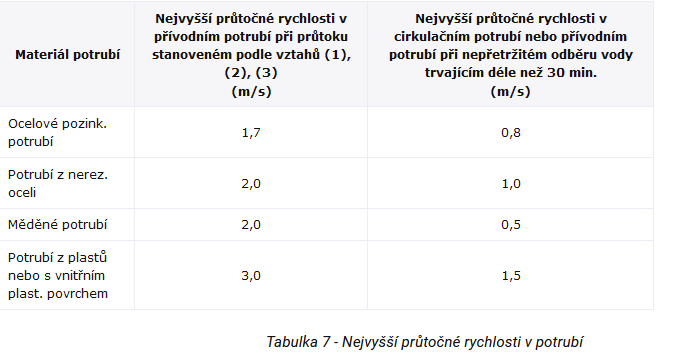 https://voda.tzb-info.cz/normy-a-pravni-predpisy-voda-kanalizace/4694-vypocet-vnitrnich-vodovodu-podle-nove-csn-75-5455Podklady pro návrh: 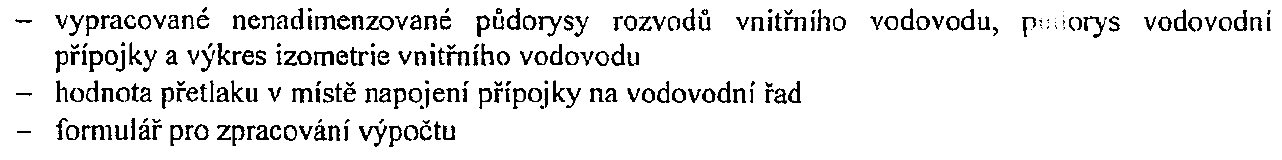 Metodický postup: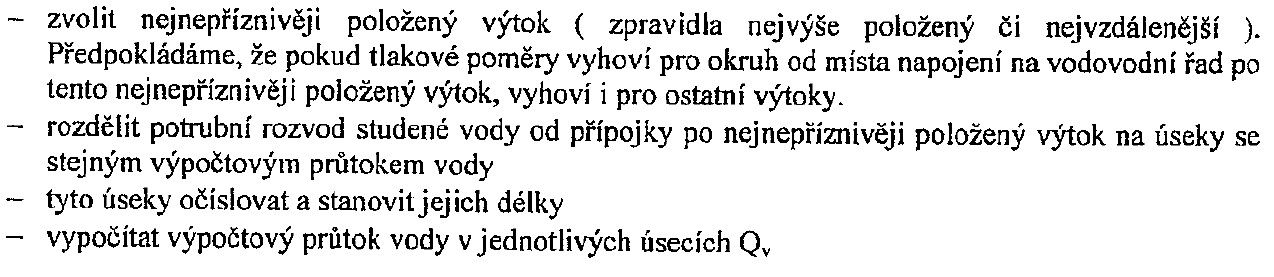 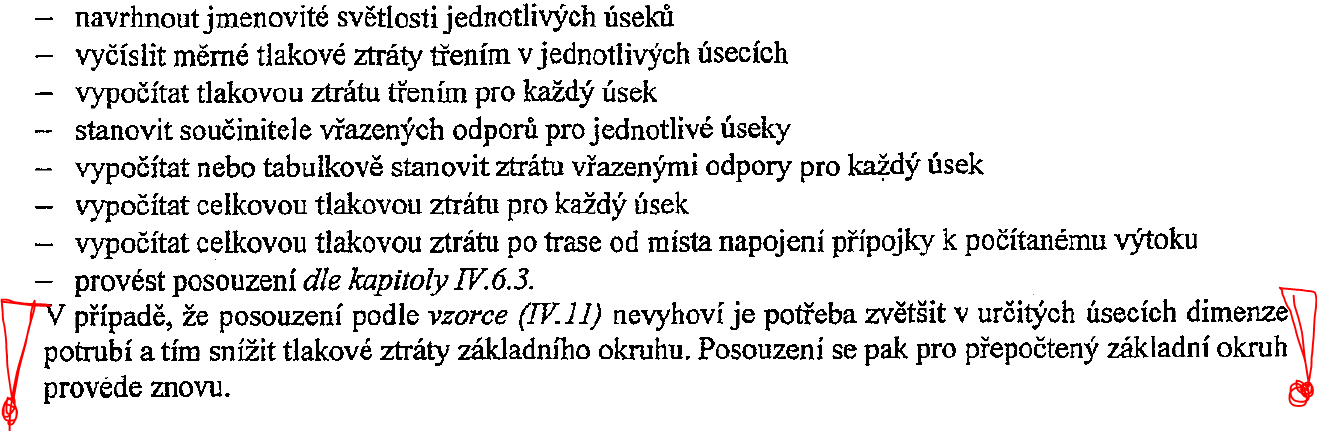 A. Rodinný dům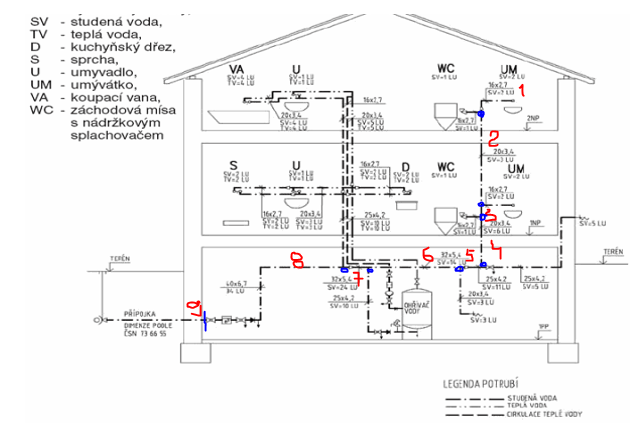 Zdroj: https://voda.tzb-info.cz/normy-a-pravni-predpisy-voda-kanalizace/4181-nova-norma-csn-en-806-3-pro-dimenzovani-vnitrnich-vodovoduTABULKA PRO JMENOVITÉ VÝTOKY A POŽADOVANÉ PŘETLAKYhttps://voda.tzb-info.cz/normy-a-pravni-predpisy-voda-kanalizace/4694-vypocet-vnitrnich-vodovodu-podle-nove-csn-75-5455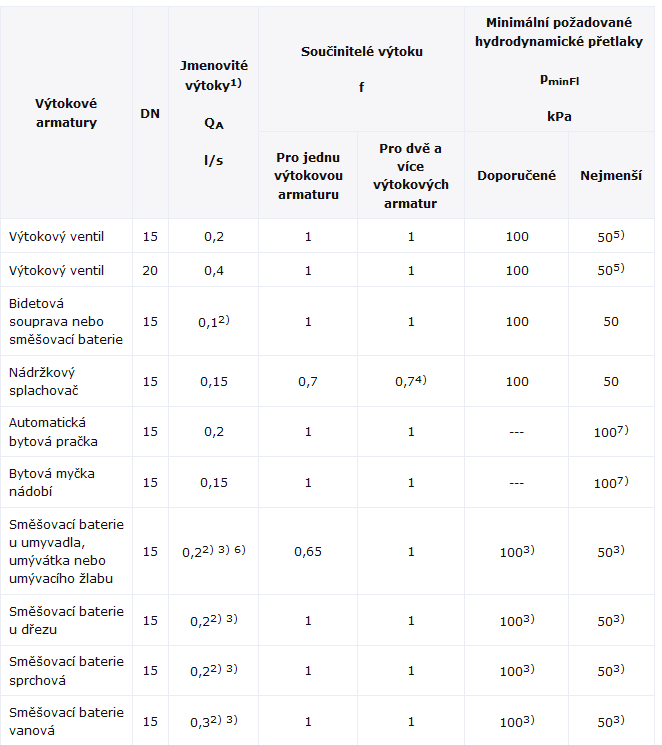 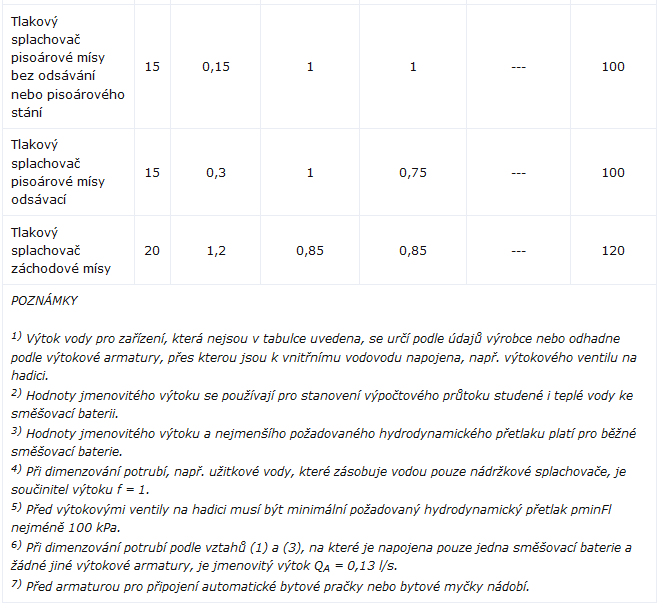 Jmenovité výtoky a požadované přetlaky u vybraných výtokových armatur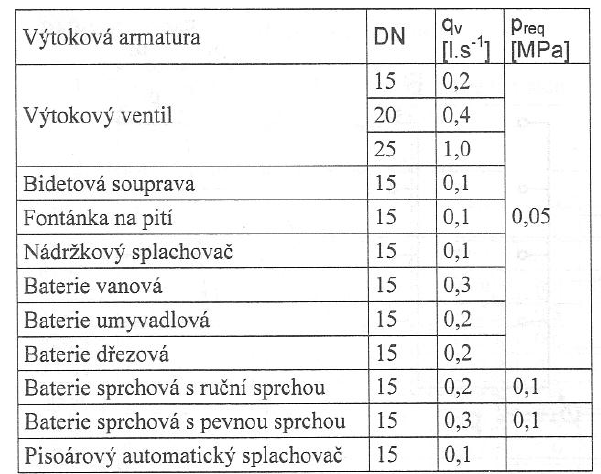 Vstupní data:                                                                      	- potrubí domovního vodovodu PP tlaková řada PN 16	- přípojka rPE 	- dispoziční tlak 400 kPa	- požadovaný přetlak před spotřebičem raději s rezervou 100 kPa	- výškový rozdíl mezi napojením a nejvyšším místem 7,5 mVýpočet průtoků: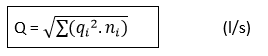 Vzorec budovy obytné: Vstupní data:Jmenovité výtoky vody – VIZ TABULKA VÝŠEU, UM, D 0,2 l/s, VA 0,3 l/s, S 0,3 l/s, Výtokový ventil DN 15 0,2 l/s, DN 20 0,4 l/s (na obrázku venku)Úsek č.1: 	UM						0,2 Úsek č.2:	UM, WC					0,22Úsek č.3:	2xUM,1x WC					0,3Úsek č.4:	2xUM,2x WC					0,32	Úsek č.5:	2xUM,2x WC, DN20				0,51Úsek č.6:	2xUM,2x WC, DN20, DN15			0,55Úsek č.7:	4xUM,2x WC, DN20, DN15, 1xV, 1xS, 1xD, 	0,77Úsek č.8:							0,77Úsek č.9: 							0,77Kontrola výpočtu se provede ve výuce !!!!!Poznámka: Průtok vody v úsecích 8 a 9 vyjde stejný, ale při dimenzování musíme počítat samostatně z důvodu odlišných materiálů potrubí ve vnitřním vodovodu PP a v přípojce PE.DimenzováníTabulka pro tlakové ztráty PP, tlaková řada PN 16, viz Příloha 1	(níže)							- vypočítejte průtoky v úsecích- délky úseků: a-b: 2 m, b-c: 3 m, c-d: 0,5 m , d-e: 1,5 m , e-f: 2m, f-g: 5 m, g-h: 1 m, h-ch: 8 m, ch-i: 10 m (přípojka)- Předběžný návrh DN potrubí viz Příloha 2-  rychlost v, R, R.l-  posouzení dvě podmínky, pokud jsou splněny tak:   se  nemusí počítat a výpočet se zjednoduší na vzorec   pztr = 1,3 . R. l        (1,3 = 30% na vřazené odpory)-  hydraulické posouzení   pdisp ≥ pstat + pvod + pztr + ppožPříloha 1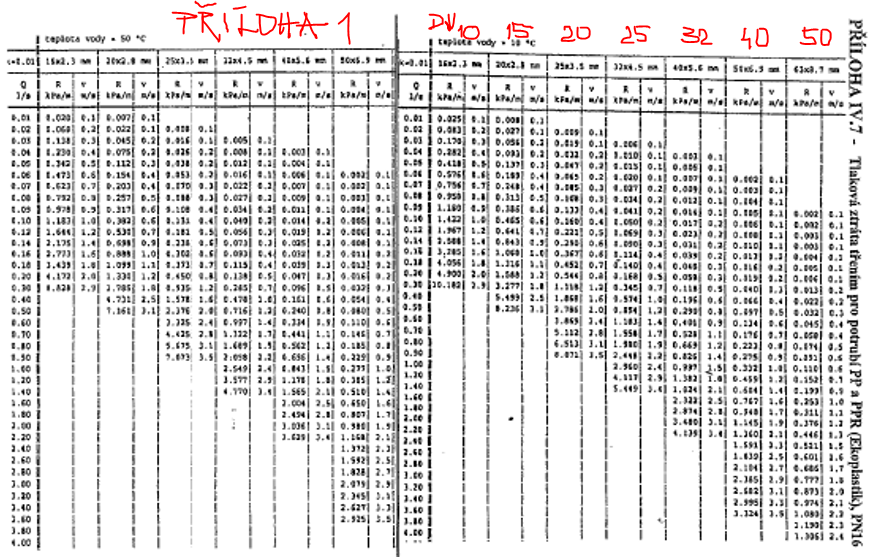 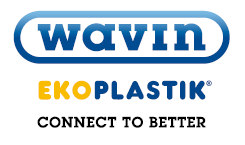 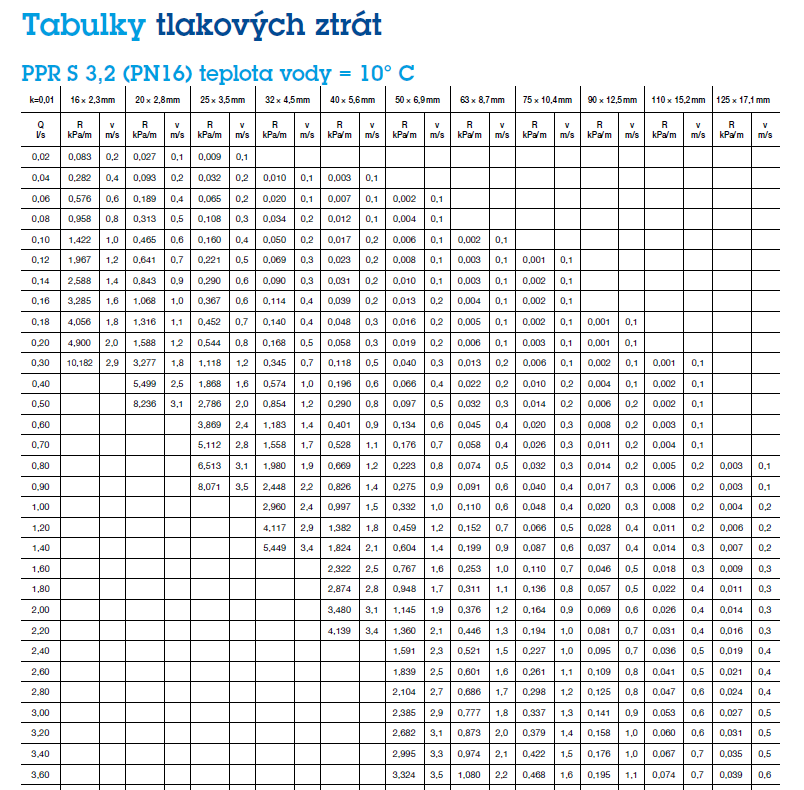 TUTO TABULKU PRO MATERIÁL PPP POUŽÍVEJTE PRO VNITŘNÍ VODOVOD !!!!!!!!Další materiály (i kvalitnější), které se používají pro vnitřní vodovody budeme probírat v samostatném tématu „Vnitřní vodovod“ a „Vedení vnitřních vodovodů“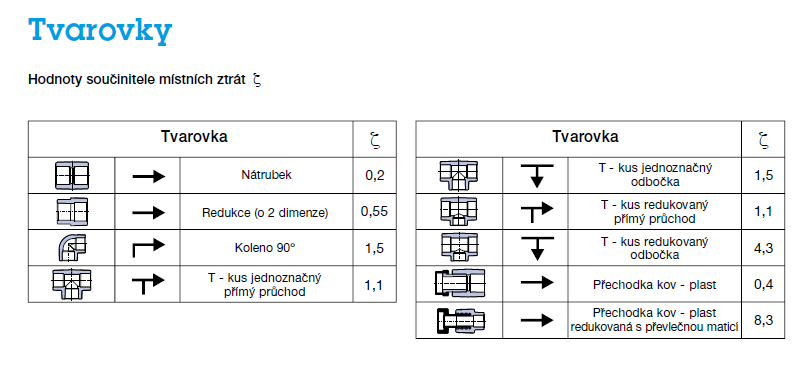 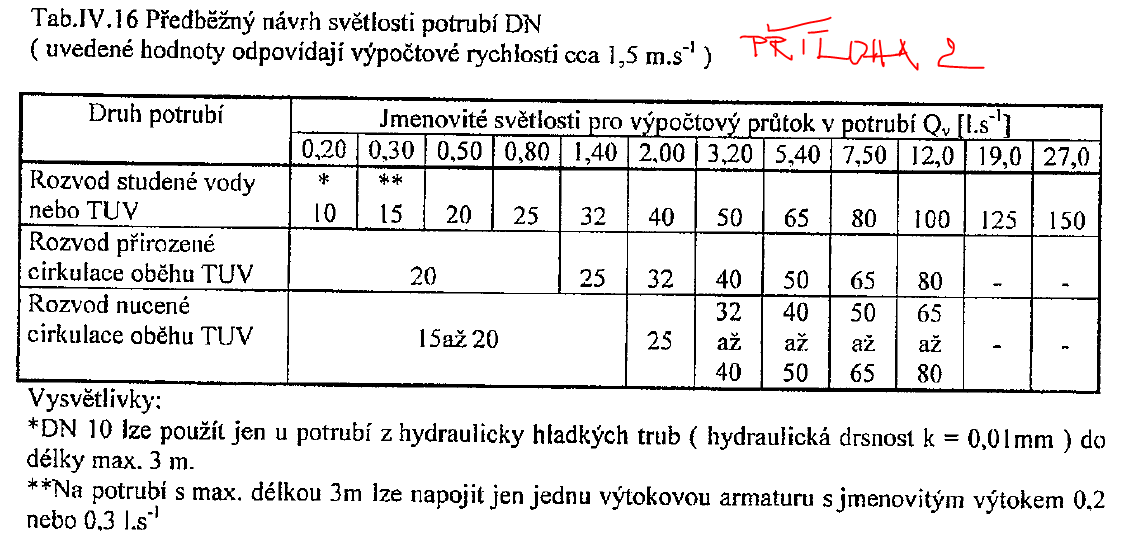 Příloha č. 3 pro polyetylenové potrubí PE uložené v zemi, jedná se vodovodní přípojku – dříve používané potrubí 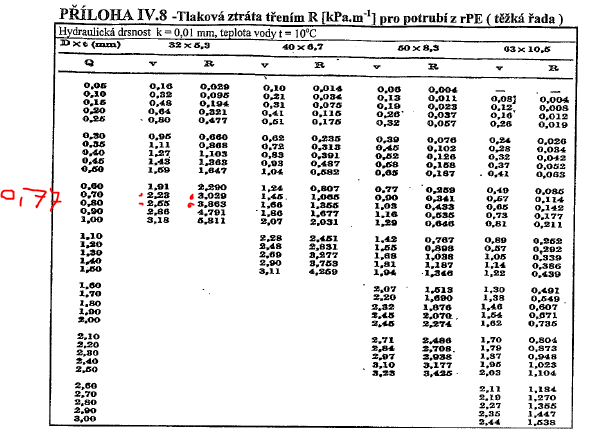  Délkové tlakové ztráty třením R a rychlosti proudění vody v v potrubí z HDPE 100 SDR 11 (studená voda) TUTO TABULKU A MATERIÁL POUŽÍVEJTE PRO VODOVODNÍ PŘÍPOJKY !!!!!!!!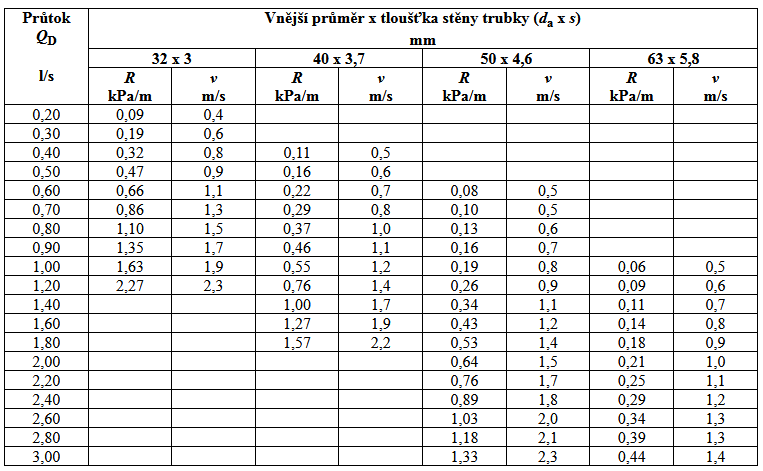 Zdroj: https://www.fce.vutbr.cz/tzb/vrana.j/Součinitelé místního odporu pro různé tvarovky a armatury pro HDPE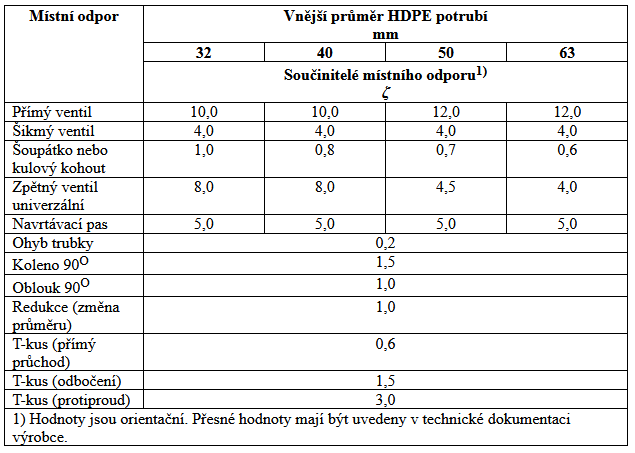 Zdroj: https://www.fce.vutbr.cz/tzb/vrana.j/MATERIÁL VODOVODNÍ PŘÍPOJKYNejčastěji používanými materiály jsou:- PE (HD) vysokohustotní polyetylen, v současnosti nejpoužívanější materiál.Potrubí lze spojovat svařováním na tupo, elektrotvarovkami, mechanické spojky.Vodovodní přípojka se má navrhovat z jednoho druhu materiálu. Pro její realizaci se přednostně používá vinutý vysokohustotní polyetylén HDPE PE 100 SDR 17 PN 10, eventuelně HDPE PE 80 SDR 11 PN 12,5. Polyetylén je upřednostňován do DN 50 včetně (tj. do Ø 63 mm). U větších profilů se používá i potrubí z tvárné litiny.Zdroj: http://www.vodapitna.cz/index.php/vodovodni-pripojky/78-technicke-pozadavky-na-vodovodni-pripojky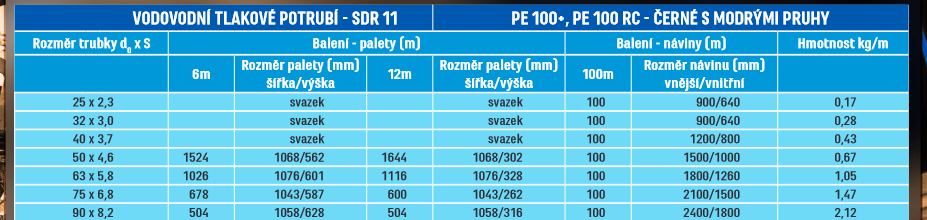 Zdroj: http://www.gascontrolplast.cz/pe-potrubi/voda-kanalizace/Více o vodovodních přípojkách v samostatném tématu „Vodovodní přípojky a vodárenství“, které budeme probírat ve 4. ročníku.VÝPOČTOVÝ FORMULÁŘ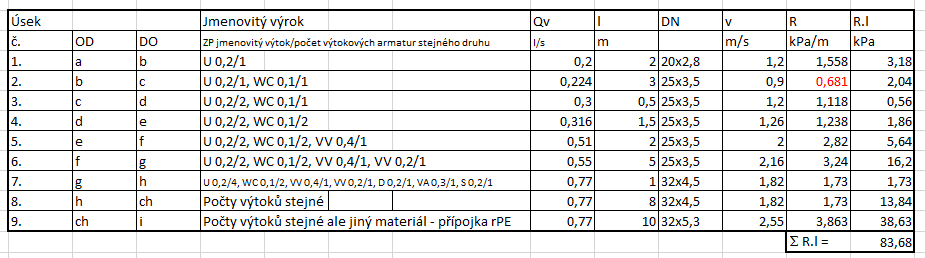 Podmínky:a) DN  50		Splněnob) pdis – h..g 2,5 ppož     400 – 7,5 x 1000 x 10   2,5 x 100     400 – 75 (kPa)   	250                      325      	250   SplněnoTakže tlaková ztráta se může počítat dle vzorce:pztr = 1,3 . R. l   = 1,3 x 83,68 = 108, 8 kPa     HYDRAULICKÉ POSOUZENÍpdisp ≥ pstat + pvod + pztr + ppož400    ≥  75    +  50     +  108,8  + 100400    ≥   333,8 KPa      NÁVRH VYHOVUJEZávěr:   Potrubí okruhu k nejnepříznivěji položenému výtoku je nadimenzováno dostatečně a navržené dimenze není třeba měnit. Nyní by bylo nutno nadimenzovat ostatní rozvody vody. Pokud by v bytovém domě byl i hydrant, tak by se muselo nadimenzovat i potrubí požárního vodovodu, pozor požadovaný přetlak před hydrantem činí 200 kPa.Ukázka interpolace pokud v tabulce nenajdeme odpovídající průtok1. Určete tlakovou ztrátu pro průtok 0,224 l/s pro PP 25x3,5 PN 16Postup:0,2 l/s						0,544	kPa/m0,224						R0,3						1,118 kPa/mRozdíly mezi průtoky v tabulce (0,2 – 0,3 = 0,1) a ztrátami R v tabulce          (0,544 – 1,118 = 0,574) musí být v poměru  s rozdíly pro hledanou 0,224(0,224 – 0,2 = 0,024)   a   ( R – 0,544 = X)Takže X = 0,024 . . 0,574x = 0 ,138R pro průtok 0,224 l/s pak je : 0,544 + 0,138 = 0,681 Pa/mRychlost vody pro 0,224 se vypočítá obdobněX = 0,024 . x = 0 ,096  0,1rychlost (v) pro průtok 0,224 l/s pak je : 0,8 + 0,1 = 0,9 m/s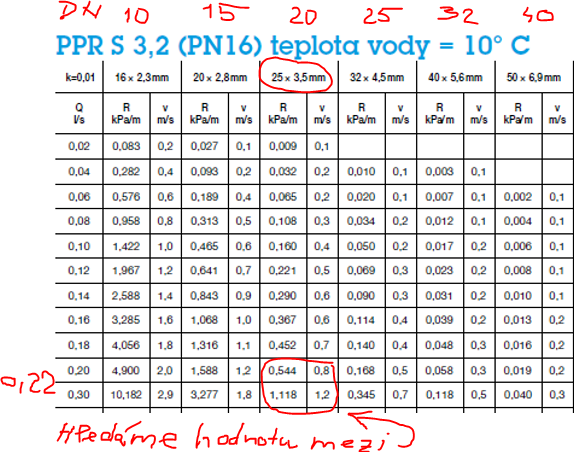 Nebo jednodušší ukázka interpolace jak určit tlakovou ztrátu pro průtok, který není uveden v tabulce. Uvedeme na příkladě pro úsek 4, kde je průtok 0,316 l/s.Výpočet proveden dle tabulky Ekoplastik.Postup:Q = 0,316 l/s po zaokrouhlení dostáváme hodnotu 0,32 l/sHodnota 0,32 se nachází mezi 0,3 a 0,4 l/sPředběžný návrh průměru potrubí je DN 20 neboli pro PP 25x3,5Hodnotě 0,3 l/s odpovídá 1,118 kPa/mHodnotě 0,4 l/s odpovídá 1,868 kPa/mMezi 0,3 a 0,4 je deset dílků (0,31 – 0,32 - ………….0,39 – 0,4)Nyní si vypočítáme hodnotu jednoho dílku mezi 1,868 a 1,118Výpočet: 1,868 – 1,118 = 0,75 : 10 = 0,075Jaký je výsledek pro 0,32 l/s ?Jedná se o druhý dílek takže 0,075 x 2 = 0,15Výsledek: 1,118 + 0,15 = 1,268 kPa/mVe výpočtovém formuláři vychází 1,238 kPa/m. Zde je výpočet proveden ještě přesněji, poněvadž zde byla interpolace pro 0,316.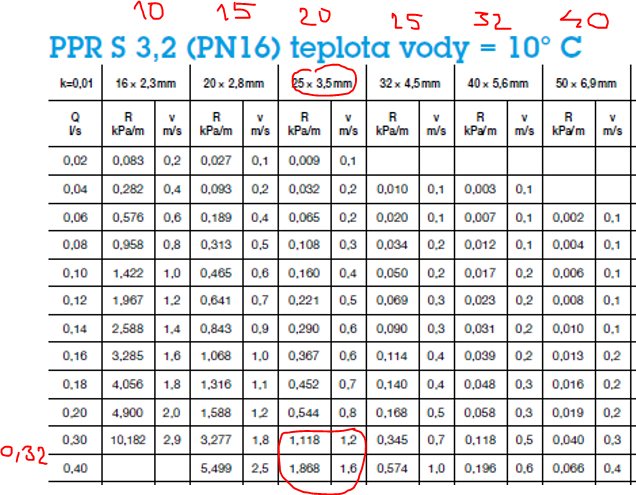 Pro rychlost je to stejnéHodnota 0,32 l/s se nachází mezi 0,3 a 0,4 l/sPředběžný návrh průměru potrubí je DN 20 neboli pro PP 25x3,5Hodnotě 0,3 l/s odpovídá 1,2 m/sHodnotě 0,4 l/s odpovídá 1,6 m/sMezi 0,3 a 0,4 je deset dílků (0,31 – 0,32 - ………….0,39 – 0,4)Nyní si vypočítáme hodnotu jednoho dílku mezi rychlostmi 1,6 a 1,2 m/sVýpočet: 1,6 – 1,2 = 0,4 : 10 = 0,04Jaký je výsledek pro 0,32 l/s ?Jedná se o druhý dílek takže 0,04 x 2 = 0,08Výsledek: 1,2 + 0,08 = 1,28 m/sVe výpočtovém formuláři vychází 1,26 m/s. Zde je výpočet proveden ještě přesněji, poněvadž zde byla interpolace pro 0,316.Kontrola podle TZB-info: R =1,197 kPa/m a v = 1,24 m/s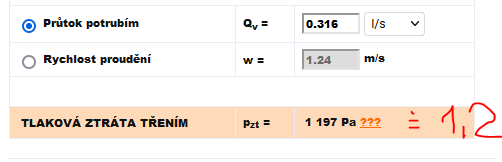 V KOCU si můžete urychlit výpočet na TZB-info !!!!!!!!https://vytapeni.tzb-info.cz/tabulky-a-vypocty/87-vypocet-tlakove-ztraty-trenim-v-potrubi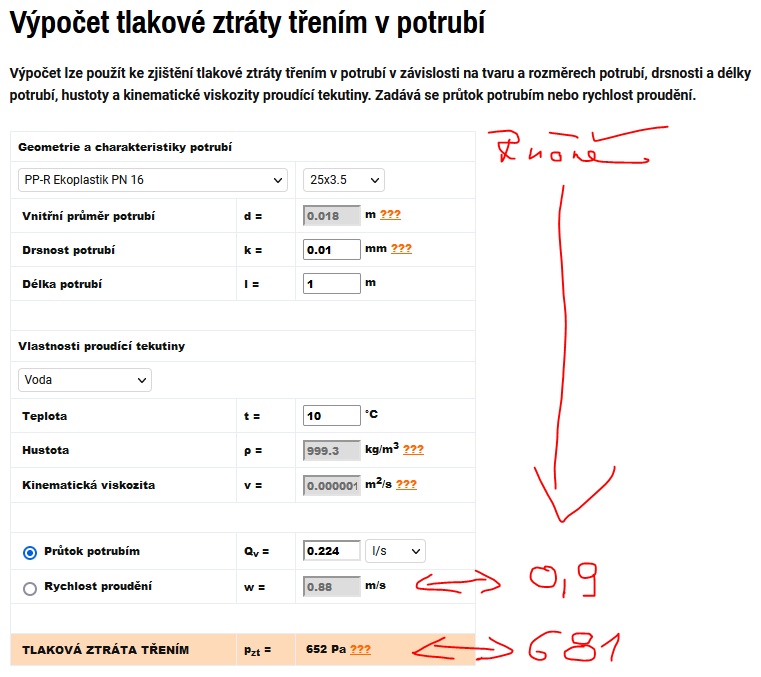 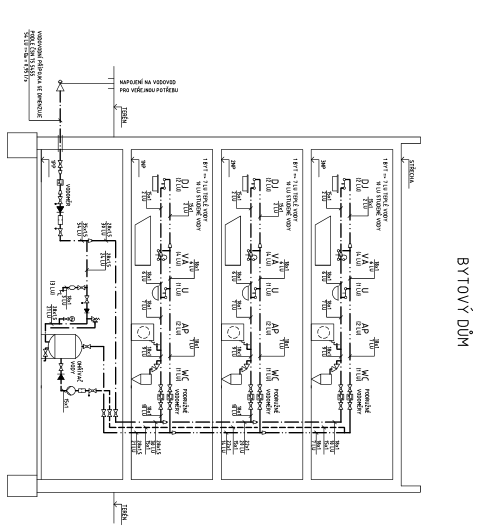 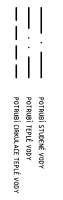 https://medenerozvody.cz/projektovani-instalace-medi/dimenzovani-medeneho-potrubi-vnitrniho-vodovodu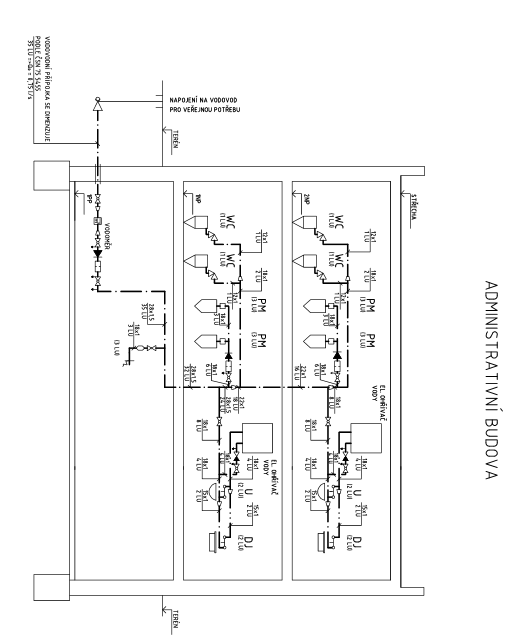 https://medenerozvody.cz/projektovani-instalace-medi/dimenzovani-medeneho-potrubi-vnitrniho-vodovodu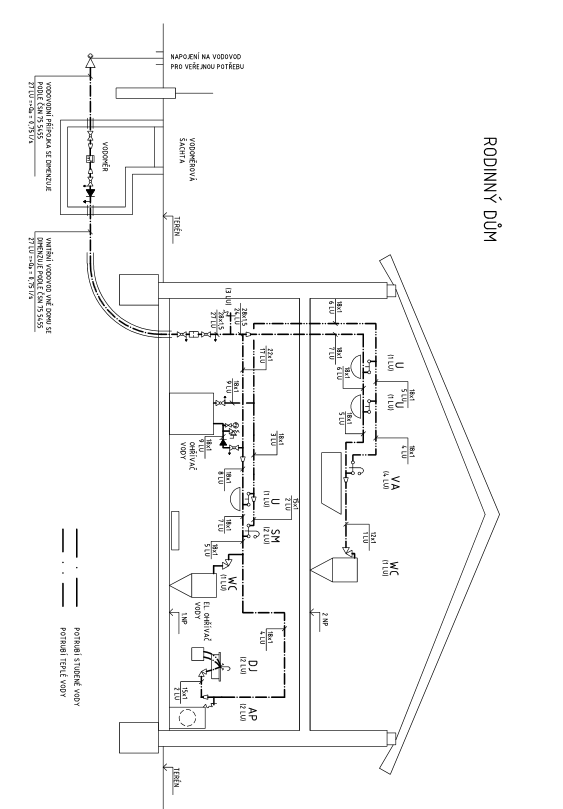 